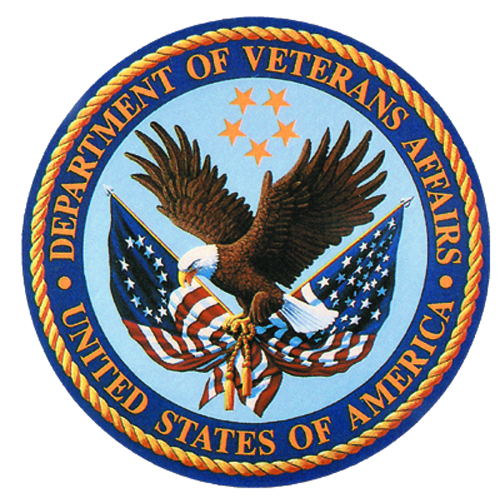 
MHICM CONSUMER QUESTIONNAIREOMB No. 2900-0770
Estimated Burden: 10 minutesExpiration Date: 08/31/2017The Paperwork Reduction Act of 1995: This information is collected in accordance with section 3507 of the Paperwork Reduction Act of 1995. Accordingly, we may not conduct or sponsor and you are not required to respond to, a collection of information unless it displays a valid OMB number. We anticipate that the time expended by all individuals who complete this survey will average 10 minutes. This includes the time it will take to follow instructions, gather the necessary facts and respond to questions asked. Customer satisfaction is used to gauge customer perceptions of VA services as well as customer expectations and desires. The results of this telephone/mail survey will lead to improvements in the quality of service delivery by helping to achieve services. Participation in this survey is voluntary and failure to respond will have no impact on benefits to which you may be entitled.Use this space for any concerns, feedback, or improvements MHICM could make.		Thank you!MHICM CONSUMER QUESTIONNAIREQuestions ResponseResponseResponseResponseResponse1.     I am satisfied with the mental health services I receive from MHICM staff.                                      Strongly AgreeAgreeNo OpinionDisagreeStrongly Disagree2.     Staff and residents are sensitive to my cultural needs.Strongly AgreeAgreeNoOpinionDisagreeStrongly Disagree3.     I am learning about my medications, their side effects, and how to take them  by myself.Strongly AgreeAgreeNoOpinionDisagreeStrongly Disagree4.     My case manager involves me in decisions about my care based on my needs, abilities,Preferences.Strongly AgreeAgreeNo OpinionDisagreeStronglyDisagree5.     People here encourage me to grow, change and strive towards recovery and healthylife habits.Strongly AgreeAgreeNoOpinionDisagreeStrongly Disagree6.     Most of the groups I attend are beneficial for my treatment goals.Strongly AgreeAgreeNo OpinionDisagreeStronglyDisagree7.     My case manager assesses my safety by use of suicide risk assessment with each visit and/or my safety crisis management plan.Strongly AgreeAgreeNoOpinionDisagreeStronglyDisagree8.     I am better able to handle things when they go wrong.Strongly AgreeAgreeNoOpinionDisagreeStronglyDisagree9.     I am better able to do things I want to do.Strongly AgreeAgreeNo OpinionDisagreeStronglyDisagree10.  I got the services I needed.StronglyAgreeAgreeNo OpinionDisagreeStronglyDisagree12.  I felt like a valued customer.Strongly AgreeAgreeNoOpinionDisagreeStronglyDisagree13. I trust the VA to fulfil our country’s commitment to Veterans.Strongly AgreeAgreeNoOpinionDisagreeStronglyDisagree